О внесении изменений в постановление администрации муниципального образованияСоль-Илецкий городской округ от 18.03.2020 №  499-п    «О   расходных    обязательствахмуниципального образования Соль-Илецкий городской округ Оренбургской области»             В соответствии со статьей 86 Бюджетного кодекса Российской Федерации, Федеральным законом от 06.10.2003 № 131-ФЗ «Об общих принципах организации местного самоуправления в Российской Федерации», руководствуясь Уставом муниципального образования Соль-Илецкий городской округ Оренбургской области, постановляю:1. Внести в постановление администрации муниципального образования Соль-Илецкий городской округ от 18.03.2020 № 499-п «О расходных обязательствах муниципального образования Соль-Илецкий городской округ Оренбургской области» (далее – Постановление) следующие изменения: 1.1. Приложение к Постановлению изложить в новой редакции согласно Приложению к настоящему постановлению.2. Контроль за исполнением настоящего постановления возложить на исполняющего обязанности заместителя главы администрации Соль-Илецкого городского округа по социальным вопросам Абубакирову Л.А.3. Постановление вступает в силу после его подписания.Разослано: В дело, Финансовому управлению, Управлению образования                     Перечень уполномоченных по исполнению расходных обязательств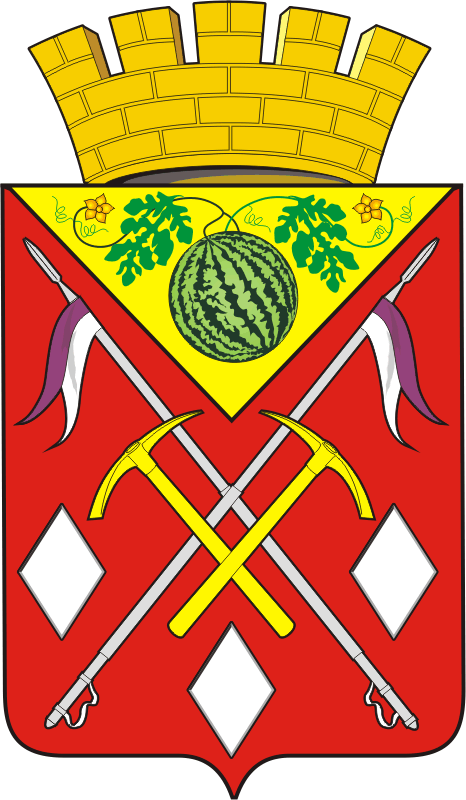 АДМИНИСТРАЦИЯМУНИЦИПАЛЬНОГООБРАЗОВАНИЯСОЛЬ-ИЛЕЦКИЙГОРОДСКОЙ ОКРУГОРЕНБУРГСКОЙ ОБЛАСТИПОСТАНОВЛЕНИЕ27.10.2022 № 2115-пГлава муниципального образования Соль-Илецкий городской округ                                                     В.И. Дубровин Nп/пНаименование мероприятияПеречень объектовУполномоченный орган12341.Организация временной занятости подростков от 14 до 18 лет в период летних каникул и в свободное от учебы время, в рамках комплексной программы профилактики правонарушенийТрудоустройство обучающихсяМуниципальные общеобразовательные учреждения Соль-Илецкого городского округа2.Развитие инфраструктуры дошкольного, общего и дополнительного образования детейКапитальный ремонт в рамках мероприятий, повышающих архитектурную доступность для инвалидов и других маломобильных групп населения в здании МДОБУ «Детский сад № 9 «Огонёк» г. Соль-Илецка Оренбургской области, расположенного по адресу: Оренбургская область, г. Соль-Илецк, ул. Володарского, д. 109МДОБУ № 9 «Огонёк»3.Развитие инфраструктуры дошкольного, общего и дополнительного образования детейРемонт помещений для создания центра образования естественно-научной и технологической направленностей «Точка роста» в здании МОБУ «Линёвская СОШ» Соль-Илецкого городского округа, расположенного по адресу: Оренбургская область, Соль-Илецкий район, с. Линёвка, ул. Горбунова, 66МОБУ «Линёвская СОШ»3.Развитие инфраструктуры дошкольного, общего и дополнительного образования детейВыполнение работ по составлению сметной документации на ремонт помещений для создания центра образования естественно-научной и технологической направленностей «Точка роста» в здании МОБУ «Линёвская СОШ», расположенного по адресу: Оренбургская область, Соль-Илецкий район, ул. Горбунова, 66МОБУ «Линёвская СОШ»3.Развитие инфраструктуры дошкольного, общего и дополнительного образования детейПроведение экспертизы сметной документации по объекту: Ремонт помещений для создания центра образования естественно-научной и технологической направленностей «Точка роста» в здании МОБУ «Линёвская СОШ», расположенного по адресу: Оренбургская область, Соль-Илецкий район, ул. Горбунова, 66МОБУ «Линёвская СОШ»3.Развитие инфраструктуры дошкольного, общего и дополнительного образования детейВыполнение работ по установке сантехнических приборов в МОБУ «Линёвская СОШ», расположенного по адресу: Оренбургская область, Соль-Илецкий район, с Линёвка, ул. Горбунова, 66МОБУ «Линёвская СОШ»4.Развитие инфраструктуры дошкольного, общего и дополнительного образования детейРемонт помещений для создания центра образования естественно-научной и технологической направленностей «Точка роста» в здании МОАУ «Григорьевская СОШ» Соль-Илецкого городского округа, расположенного по адресу: Оренбургская область, Соль-Илецкий район, с.Григорьевка, ул.Пионерская, 3МОАУ «Григорьевская СОШ»4.Развитие инфраструктуры дошкольного, общего и дополнительного образования детейВыполнение работ по составлению сметной документации на ремонт помещений для создания центра образования естественно-научной и технологической направленностей «Точка роста» в здании МОАУ «Григорьевская СОШ», расположенного по адресу: Оренбургская область, Соль-Илецкий район, с. Григорьевка, ул.Пионерская, 3МОАУ «Григорьевская СОШ»4.Развитие инфраструктуры дошкольного, общего и дополнительного образования детейПроведение экспертизы сметной документации по объекту: Ремонт помещений для создания центра образования естественно-научной и технологической направленностей «Точка роста» в здании МОАУ «Григорьевская СОШ», расположенного по адресу: Оренбургская область, Соль-Илецкий район, с. Григорьевка, ул.Пионерская, 3МОАУ «Григорьевская СОШ»5.Развитие инфраструктуры дошкольного, общего и дополнительного образования детейРемонт помещений для создания центра образования естественно-научной и технологической направленностей «Точка роста» в здании муниципального общеобразовательного бюджетного учреждения «Средняя общеобразовательная школа № 1 г. Соль-Илецка», расположенного по адресу: Оренбургская область, г. Соль-Илецк, ул. Орджоникидзе, д. 7МОБУ «СОШ № 1»5.Развитие инфраструктуры дошкольного, общего и дополнительного образования детейВыполнение работ по составлению сметной документации на ремонт помещений для создания центра образования естественно-научной и технологической направленностей «Точка роста» в здании МОБУ «СОШ № 1» г.Соль-Илецка, расположенного по адресу: Оренбургская область, г.Соль-Илецк, ул. Орджоникидзе, 7МОБУ «СОШ № 1»5.Развитие инфраструктуры дошкольного, общего и дополнительного образования детейВыполнение работ по составлению сметной документации на капитальный  ремонт спортивного зала здания МОБУ «СОШ №1 Соль-Илецка», расположенного по адресу: Оренбургская область, г.Соль-Илецк, ул. Орджоникидзе,7.МОБУ «СОШ № 1»5.Развитие инфраструктуры дошкольного, общего и дополнительного образования детейУслуги по проведению государственной экспертизы проектной документации в части проверки достоверности определения сметной стоимости по объекту: Капитальный ремонт спортивного зала МОБУ «СОШ № 1» г.Соль-Илецка, расположенного по адресу: Оренбургская область, г.Соль-Илецк, ул. Орджоникидзе, д.7.МОБУ «СОШ № 1»6.Развитие инфраструктуры дошкольного, общего и дополнительного образования детейРемонт помещений для создания центра образования естественно-научной и технологической направленностей «Точка роста» в здании муниципального общеобразовательного бюджетного учреждения «Средняя общеобразовательная школа № 2 г. Соль-Илецка», расположенного по адресу: Оренбургская область, г. Соль-Илецк, ул. Цвиллинга, д. 18МОБУ «СОШ № 2»6.Развитие инфраструктуры дошкольного, общего и дополнительного образования детейВыполнение работ по составлению сметной документации на ремонт помещений для создания центра образования естественно-научной и технологической направленностей «Точка роста» в здании МОБУ «СОШ № 2» г.Соль-Илецка, расположенного по адресу: Оренбургская область, г.Соль-Илецк, ул. Цвиллинга, 18МОБУ «СОШ № 2»7.Развитие инфраструктуры дошкольного, общего и дополнительного образования детейРемонт помещений для создания центра образования естественно-научной и технологической направленностей «Точка роста» в здании муниципального общеобразовательного автономного учреждения «Средняя общеобразовательная школа № 4 г. Соль-Илецка», расположенного по адресу: Оренбургская область, г. Соль-Илецк, ул. Володарского, д. 111МОАУ «СОШ № 4»7.Развитие инфраструктуры дошкольного, общего и дополнительного образования детейВыполнение работ по составлению сметной документации на ремонт помещений для создания центра образования естественно-научной и технологической направленностей «Точка роста» в здании МОАУ «СОШ № 4» г.Соль-Илецка, расположенного по адресу: Оренбургская область, г.Соль-Илецк, ул. Володарского, 111МОАУ «СОШ № 4»7.Развитие инфраструктуры дошкольного, общего и дополнительного образования детейВыполнение работ по разработке проектно-сметной документации на: капитальный ремонт кровли, замена оконных блоков здания МОАУ «СОШ № 4 г. Соль-Илецка», расположенного по адресу: Оренбургская область, г. Соль-Илецк, ул. Володарского, 111МОАУ «СОШ № 4»7.Развитие инфраструктуры дошкольного, общего и дополнительного образования детейОказание услуг по проведению государственной экспертизы проектной документации в части проверки достоверности определения сметной стоимости  по объекту: Капитальный ремонт здания МОАУ «СОШ №4 г. Соль-Илецка», расположенного по адресу: Оренбургская область, г. Соль-Илецк, ул. Володарского, д.111.МОАУ «СОШ № 4»8.Развитие инфраструктуры дошкольного, общего и дополнительного образования детейРемонт помещений для создания центра образования естественно-научной и технологической направленностей «Точка роста» в здании муниципального общеобразовательного автономного учреждения «Средняя общеобразовательная школа № 5 г. Соль-Илецка», расположенного по адресу: Оренбургская область, г. Соль-Илецк, ул. Челкарская, д. 90МОАУ «СОШ № 5»8.Развитие инфраструктуры дошкольного, общего и дополнительного образования детейВыполнение работ по составлению сметной документации на ремонт помещений для создания центра образования естественно-научной и технологической направленностей «Точка роста» в здании МОАУ «СОШ № 5» г.Соль-Илецка, расположенного по адресу: Оренбургская область, г.Соль-Илецк, ул. Челкарская, 90МОАУ «СОШ № 5»8.Развитие инфраструктуры дошкольного, общего и дополнительного образования детейОказание услуг по разработке проектной документации на капитальный ремонт крыши здания МОАУ «СОШ № 5» г.Соль-Илецка, расположенного по адресу: Оренбургская область,  г. Соль-Илецк, ул. Челкарская, 90МОАУ «СОШ № 5»8.Развитие инфраструктуры дошкольного, общего и дополнительного образования детейВыполнение работ по замене оконных блоков в здании МОАУ "СОШ №5", расположенного по адресу: Оренбургская область, г. Соль-Илецк, ул.Челкарская,90МОАУ «СОШ № 5»9.Развитие инфраструктуры дошкольного, общего и дополнительного образования детейВыполнение проектно-сметной документации на капитальный ремонт спортивного зала  здания МОБУ «Саратовская СОШ», расположенного по адресу: Оренбургская область, Соль-Илецкий район, с.Саратовка, ул. Центральная,23 «А», в части разделов – АС (Архитектурно-строительного), ВК (Водоснабжения, водоотведения), АПС (Пожарной сигнализации), ОВ (отопления, вентиляции), ЭО, ЭМ (Электрики) по договору № 119 от 02.12.2020 г.)МОБУ «Саратовская СОШ»9.Развитие инфраструктуры дошкольного, общего и дополнительного образования детейКапитальный ремонт спортивного зала здания муниципального общеобразовательного бюджетного учреждения «Саратовская средняя общеобразовательная школа» Соль-Илецкого городского округа, расположенного по адресу: Оренбургская область, Соль-Илецкий район, с. Саратовка, ул. Центральная, д. 23 «а»МОБУ «Саратовская СОШ»9.Развитие инфраструктуры дошкольного, общего и дополнительного образования детейВыполнение обследования строительных конструкций спортивного зала здания МОБУ «Саратовская СОШ», расположенного по адресу: Оренбургская область, Соль-Илецкий район, с.Саратовка, ул. Центральная,23 «А», по договору № 118 от 02.12.2020 г.МОБУ «Саратовская СОШ»9.Развитие инфраструктуры дошкольного, общего и дополнительного образования детейПроверка объемов выполненных ремонтно-строительных работ при проведении капитального ремонта здания спортивного зала МОБУ Саратовская СОШ, согласно предоставленной проектно-сметной и исполнительной документацииМОБУ «Саратовская СОШ»10.Развитие инфраструктуры дошкольного, общего и дополнительного образования детейПриобретение спортивной площадки для МОБУ «Изобильная СОШ», расположенной по адресу: Оренбургская область Соль-Илецкий район, с. Изобильное, ул. М. Горького, д. 4МОБУ «Изобильная СОШ»11.Развитие инфраструктуры дошкольного, общего и дополнительного образования детейЗамена оконных блоков в здании МДОБУ «Детский сад «Берёзка» с. Дружба Соль-Илецкого городского округа Оренбургской области, расположенного по адресу: Оренбургская область, Соль-Илецкий район, с. Дружба, ул. Школьная, д. 9МДОБУ «Детский сад «Берёзка» с. Дружба12.Развитие инфраструктуры дошкольного, общего и дополнительного образования детейЗамена оконных блоков в здании МОБУ «Красномаякская СОШ» п. Маякское Соль-Илецкого городского округа Оренбургской области, расположенного по адресу: Оренбургская область, Соль-Илецкий район, улица Центральная, д. 46МОБУ «Красномаякская СОШ»13.Развитие инфраструктуры дошкольного, общего и дополнительного образования детейИсполнение судебных актов, оплата пени и судебных издержекМОБУ «Ащебутакская СОШ»14.Развитие инфраструктуры дошкольного, общего и дополнительного образования детейВыполнение работ по замене оконных блоков в здании МОБУ «Кумакская СОШ» расположенного по адресу: 461548, Оренбургская область, Соль-Илецкий район, с. Кумакское, ул. Центральная, 30МОБУ «Кумакская СОШ»15.Развитие инфраструктуры дошкольного, общего и дополнительного образования детейПроведение экспертизы сметной документации по объекту: Замена оконных и дверных блоков, устройство входной группы здания МОБУ «Новоилецкая СОШ», расположенного по адресу: Оренбургская область, Соль-Илецкий район, с. Новоилецк, ул. Колхозная, д. 47МОБУ «Новоилецкая СОШ»15.Развитие инфраструктуры дошкольного, общего и дополнительного образования детейВыполнение работ по разработке проектно-сметной документации по объекту: Замена оконных и дверных блоков, устройство входной группы здания МОБУ «Новоилецкая СОШ», расположенного по адресу: Оренбургская область, Соль-Илецкий район, с.  Новоилецк, ул. Колхозная, д. 47МОБУ «Новоилецкая СОШ»16.Развитие инфраструктуры дошкольного, общего и дополнительного образования детейПриобретение металлических емкостей для обустройства пожарного резервуара МДОБУ «Детский сад «Искринка» с. Тамар-Уткуль Соль-Илецкого городского округаМДОБУ «Детский сад «Искринка» с. Тамар-Уткуль Соль-Илецкого городского округа16.Развитие инфраструктуры дошкольного, общего и дополнительного образования детейСтроительно-монтажные работы по обустройству пожарного резервуара МДОБУ «Детский сад «Искринка» с. Тамар-Уткуль Соль-Илецкого городского округаМДОБУ «Детский сад «Искринка» с. Тамар-Уткуль Соль-Илецкого городского округа16.Развитие инфраструктуры дошкольного, общего и дополнительного образования детейИсполнение судебных актов, оплата пени и судебных издержекМДОБУ «Детский сад «Искринка» с. Тамар-Уткуль Соль-Илецкого городского округа17.Развитие инфраструктуры дошкольного, общего и дополнительного образования детейВыполнение работ по обследованию строительных конструкций спортивного зала и разработке проектно-сметной документации по объекту: «Капитальный ремонт спортивного зала здания МОБУ «Тамар-Уткульская СОШ», расположенного по адресу: Оренбургская область, Соль-Илецкий район, с. Тамар-Уткуль, пер. Школьный, д. 2»МОБУ «Тамар-Уткульская СОШ»17.Развитие инфраструктуры дошкольного, общего и дополнительного образования детейПроведение экспертизы Проектной документации в части проверки достоверности определения сметной стоимости по объекту: Капитальный ремонт спортивного зала здания МОБУ «Тамар-Уткульская СОШ», расположенного по адресу: Оренбургская область, Соль-Илецкий район, с. Тамар-Уткуль, пер. Школьный, д. 2»МОБУ «Тамар-Уткульская СОШ»17.Развитие инфраструктуры дошкольного, общего и дополнительного образования детейКапитальный ремонт спортивного зала здания МОБУ «Тамар-Уткульская СОШ», расположенного по адресу: Оренбургская область, Соль-Илецкий район, с. Тамар-Уткуль, пер. Школьный, д. 2»МОБУ «Тамар-Уткульская СОШ»17.Развитие инфраструктуры дошкольного, общего и дополнительного образования детейОказание услуг по проведению государственной экспертизы проектной документации в части проверки достоверности определения сметной стоимости  по объекту: Капитальный ремонт здания МОБУ «Тамар-Уткульская СОШ» Соль-Илецкого городского округа, расположенного по адресу: Оренбургская область, Соль-Илецкий район, с. Тамар-Уткуль, пер. Школьный, 2»МОБУ «Тамар-Уткульская СОШ»17.Развитие инфраструктуры дошкольного, общего и дополнительного образования детейРазработка проектно-сметной документации на капитальный ремонт здания МОБУ «Тамар-Уткульская СОШ» Соль-Илецкого городского округа, расположенного по адресу: Оренбургская область, Соль-Илецкий район, с. Тамар-Уткуль, пер. Школьный, 2»МОБУ «Тамар-Уткульская СОШ»18.Создание в общеобразовательных организациях, расположенных в сельской местности, условий для занятия физической культурой и спортомКапитальный ремонт спортивного зала здания МОБУ «Тамар-Уткульская СОШ», расположенного по адресу: Оренбургская область, Соль-Илецкий район, с. Тамар-Уткуль, пер. Школьный, д. 2»МОБУ «Тамар-Уткульская СОШ»19.Проведение капитального ремонта в спортивных залах общеобразовательных организаций, расположенных в сельской местностиКапитальный ремонт спортивного зала здания МОБУ «Тамар-Уткульская СОШ», расположенного по адресу: Оренбургская область, Соль-Илецкий район, с. Тамар-Уткуль, пер. Школьный, д. 2»МОБУ «Тамар-Уткульская СОШ»20.Развитие инфраструктуры дошкольного, общего и дополнительного образования детейВыполнение работ по обследованию строительных по объекту: «Капитальный ремонт здания МОБУ «Буранная СОШ», расположенного по адресу: Оренбургская область, Соль-Илецкий район, с. Буранное, ул. Кооперативная, д. 21 Б»МОБУ «Буранная СОШ»20.Развитие инфраструктуры дошкольного, общего и дополнительного образования детейВыполнение работ по разработке проектно-сметной документации по объекту: «Капитальный ремонт здания МОБУ «Буранная СОШ», расположенного по адресу: Оренбургская область, Соль-Илецкий район, с. Буранное, ул. Кооперативная, д. 21 Б»МОБУ «Буранная СОШ»20.Развитие инфраструктуры дошкольного, общего и дополнительного образования детейОказание услуг по проведению государственной экспертизы проектной документации в части проверки достоверности определения сметной стоимости  по объекту: «Капитальный ремонт здания МОБУ «Буранная СОШ», расположенного по адресу: Оренбургская область, Соль-Илецкий район, с. Буранное, ул. Кооперативная, д. 21 Б»МОБУ «Буранная СОШ»20.Развитие инфраструктуры дошкольного, общего и дополнительного образования детейКапитальный ремонт здания МОБУ «Буранная СОШ», расположенного по адресу: Оренбургская область, Соль-Илецкий район, с. Буранное, ул. Кооперативная, д. 21 Б»МОБУ «Буранная СОШ»21.Развитие инфраструктуры дошкольного, общего и дополнительного образования детейРемонт помещений для создания центра образования цифрового и гуманитарного профилей «Точка роста» в здании муниципального общеобразовательного бюджетного учреждения «Средняя общеобразовательная школа № 7 г. Соль-Илецка», расположенного по адресу: Оренбургская область, г. Соль-Илецк, ул. Вокзальная, д. 79 (доп. работы)МОБУ «СОШ № 7»22.Развитие инфраструктуры дошкольного, общего и дополнительного образования детейВыполнение работ по составлению сметной документации на капитальный  ремонт кровли и замену оконных блоков в здании МДОБУ №3 «Буратино» г.Соль-Илецка, расположенного по адресу: Оренбургская область, г.Соль-Илецк, ул. Уральская, 32.МДОБУ №3 «Буратино»Услуги по проведению негосударственной экспертизы сметной документации по объекту: «Капитальный ремонт кровли и замена оконных блоков в здании МДОБУ №3 «Буратино» г.Соль-Илецка, расположенного по адресу: Оренбургская область, г.Соль-Илецк, ул. Уральская, 32».23.Развитие инфраструктуры дошкольного, общего и дополнительного образования детейВыполнение работ по составлению сметной документации на капитальный  ремонт кровли и замену оконных блоков в здании МОБУ  «Боевогорская СОШ», расположенного по адресу: Оренбургская область, Соль-Илецкий район, с.Боевая гора, ул.Таврическая,36.МОБУ  «Боевогорская СОШ» 24.Развитие инфраструктуры дошкольного, общего и дополнительного образования детейВыполнение работ по составлению сметной документации на капитальный  ремонт кровли и замену оконных блоков в здании МОБУ «Дружбинская СОШ», расположенного по адресу: Оренбургская область, Соль-Илецкий район, с.Дружба, ул. Школьная,9.МОБУ «Дружбинская СОШ»24.Развитие инфраструктуры дошкольного, общего и дополнительного образования детейВыполнение работ по монтажу приборов автоматической системы пожарной сигнализации и оповещения людей о пожаре в здании школы, расположенной по адресу: Оренбургская область, Соль-Илецкий район, с.Дружба, ул. Школьная,7.МОБУ «Дружбинская СОШ»